封斋的人可以使用痔疮膏لا حرج على الصائم في استعمال دهن أو مرهم للبواسير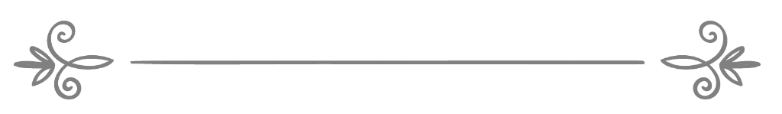 来源：伊斯兰问答网站مصدر : موقع الإسلام سؤال وجواب❧❧编审: 伊斯兰之家中文小组مراجعة: فريق اللغة الصينية بموقع دار الإسلام封斋的人可以使用痔疮膏问：在斋月中使用治疗内痔或者外痔的痔疮膏会坏斋吗？必须要还补斋戒吗？答：一切赞颂，全归真主。使用痔疮膏对斋戒不会产生影响。一切顺利，唯凭真主。祈求真主祝福我们的先知穆罕默德和他的家属以及圣门弟子，并且使他们平安！《学术研究和教法律列常任委员会法太瓦》第二集( 9 / 211 )